Общество с ограниченной ответственностью
 «ПАНТЕРА ПЛЮС»УТВЕРЖДАЮДиректор ООО «ПАНТЕРА ПЛЮС»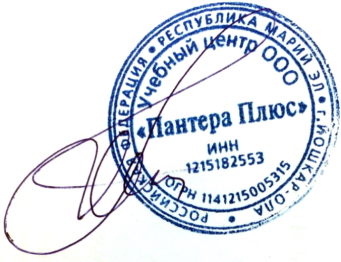 ___________________ А.В. Тяпинаот «01» сентября 2016гПрограмма повышения квалификации«Повышение квалификации работников субъекта транспортной инфраструктуры, подразделения транспортной безопасности, руководящих выполнением работ, непосредственно связанных с обеспечением транспортной безопасности объекта транспортной инфраструктуры и/или транспортного средства на автомобильном и городском наземном и электрическом транспорте»Йошкар-Ола 2016 г.ПОЯСНИТЕЛЬНАЯ ЗАПИСКАВведениеНастоящая программа подготовлена в рамках реализации Федеральной целевой программы «Повышение безопасности дорожного движения в 2013 – 2020 годах», структурировано в соответствии с реализуемой в настоящее время  дополнительной профессиональной программой повышения квалификации работников, назначенных в качестве лиц, ответственных за обеспечение транспортной безопасности в субъекте транспортной инфраструктуры (приложение № 3 к приказу Минтранса России от 08.09.2014 г. № 243).Содержание программы распространено на направления деятельности субъекта транспортной инфраструктуры, предусматривающие реализацию комплекса мер, направленных на обеспечение защищенности объектов транспортной инфраструктуры и транспортных средств от актов незаконного вмешательства.Материалы данной программы предназначены для субъектов автотранспортной деятельности, осуществляющих перевозки пассажиров и грузов в Российской Федерации, чьи интересы и компетенции распространены на сферу транспортной безопасности. Изучение программы рассчитано на 80 часов и заканчивается аттестацией в форме экзамена. В случае успешной сдачи экзамена слушателям выдается удостоверение установленного образца.Цель подготовкиПовышение  квалификации работников СТИ, подразделения транспортной безопасности, руководящих выполнением работ, непосредственно связанных с обеспечением транспортной безопасности ОТИ и (или) ТС, направленное на совершенствование и (или) новой компетенции, необходимой для профессиональной деятельности по исполнению требований по обеспечению транспортной безопасности по видам транспорта, в том числе требований к антитеррористической защищенности объектов (территории), учитывающих уровни безопасности (далее – Требования по обеспечению транспортной безопасности), и (или) повышение профессионального уровня в рамках имеющейся квалификации.В результате подготовки слушатель должен знать:- положения законодательных и иных нормативных правовых актов в области обеспечения транспортной безопасности;- структуру и полномочия федеральных органов исполнительной власти в области обеспечения транспортной безопасности;- перечень потенциальных угроз совершения акта незаконного вмешательства (далее - АНВ), порядок объявления (установления) уровней безопасности ОТИ и (или) ТС;- количество категорий и критерии категорирования ОТИ и (или) ТС конкретного вида транспорта;- требования по обеспечению транспортной безопасности ОТИ и (или) ТО конкретного вида транспорта, в том числе требования антитеррористической защищенности объектов (территорий), учитывающие уровни безопасности;- порядок подготовки и аттестации сил обеспечения транспортной безопасности;- требования к знаниям, умениям, навыкам сил обеспечения транспортной безопасности, личным (психофизиологическим) качествам, уровню физической подготовки отдельных категорий сил обеспечения транспортной безопасности на конкретном виде транспорта и особенности их проверки;- порядок информирования СТИ и перевозчиками об угрозах совершения и о совершении актов незаконного вмешательства на ОТИ и (или) ТС;- правила проведения досмотра, дополнительного осмотра и повторного досмотра в целях обеспечения ТБ, включающие в себя, в том числе перечни оружия, взрывчатых веществ  или других устройств, предметов и веществ, в отношении которых установлены запрет или ограничение на перемещение в зону транспортной безопасности или ее часть, а также порядок проведения наблюдения и (или) собеседования в целях обеспечения транспортной безопасности;- цели и задачи обеспечения транспортной безопасности объектов транспортной инфраструктуры и транспортных  средств в установленной сфере деятельности;- принципы обеспечения транспортной безопасности объектов транспортной инфраструктуры и транспортных  средств в установленной сфере деятельности;- порядок организации и проведение оценки уязвимости объектов транспортной инфраструктуры и транспортных  средств в установленной сфере деятельности, а также тарифы на услуги по проведению оценки уязвимости объектов для каждого вида деятельности;- количество категорий и критерии категорирования объектов транспортной инфраструктуры и транспортных  средств в установленной сфере деятельности;- состав, классификацию и общие требования к инженерно – техническим системам обеспечения транспортной безопасности;- функции компетентного органа в области обеспечения транспортной безопасности объектов транспортной инфраструктуры и транспортных  средств в установленной сфере деятельности;- требования по обеспечению транспортной безопасности для различных  категорий транспортной безопасности объектов транспортной инфраструктуры и транспортных  средств в установленной сфере деятельности;- порядок информационного обеспечения в области обеспечения транспортной безопасности;- порядок обращения с документами и информацией ограниченного доступа в области обеспечения транспортной безопасности;- порядок допуска работников объектов дорожного хозяйства к работам, непосредственно связанным с обеспечением транспортной безопасности.Уметь:- организовывать разработку и исполнение внутренних организационно – распорядительных документов, регламентированных положениями законодательства транспортной безопасности;- организовывать разработку и представление на утверждение в компетентный орган плана обеспечения ТБ и ОТИ и (или) ТС;- организовывать подготовку и аттестацию сил обеспечения ТБ;- организовывать подготовку информационных и аналитических материалов о состоянии обеспечения ТБ ОТИ и (или) ТС;- проводить оценку уязвимости объектов транспортной инфраструктуры и транспортных  средств в установленной сфере деятельности на основе публичного договора по тарифам;- применять нормативные правовые акты при проведении работ по оценке уязвимости объектов;- составлять в установленной форме отчетные документы по оценке уязвимости, и представлять их на утверждение компетентным органам в области обеспечения транспортной безопасности;- анализировать техническое состояние инженерно – технических средств, используемых при обеспечении транспортной безопасности транспортной безопасности объектов транспортной инфраструктуры и транспортных  средств в установленной сфере деятельности;- готовить предложения по совершенствованию организации обеспечения транспортной безопасности  объектов транспортной инфраструктуры и транспортных  средств в установленной сфере деятельности.Быть ознакомленным:- с перспективами развития и совершенствования вопросов обеспечения транспортной безопасности;- с состоянием и перспективами развития дорожного хозяйства автомобильного и электрического городского наземного пассажирского транспорта.2.УЧЕБНЫЙ ПЛАНЦель: Повышение квалификации, направленное на совершенствование компетенции, необходимой для профессиональной деятельности по исполнению требований по обеспечению транспортной безопасности по видам транспорта, в том числе требований к антитеррористической защищенности объектов (территории), учитывающих уровни безопасности и (или) повышение профессионального уровня в рамках имеющейся квалификации.Категория слушателей:работники СТИ, подразделения транспортной безопасности, руководящих выполнением работ, непосредственно связанных с обеспечением транспортной безопасности ОТИ и (или) ТС Срок обучения: 80 часов.Режим занятий: 4-6 часов в день.Форма обучения: очная.УЧЕБНО-ТЕМАТИЧЕСКИЙ ПЛАНпо программе«Повышение квалификации работников субъекта транспортной инфраструктуры, подразделения транспортной безопасности, руководящих выполнением работ, непосредственно связанных с обеспечением транспортной безопасности объекта транспортной инфраструктуры и/или транспортного средства на автомобильном и городском наземном и электрическом транспорте»СОДЕРЖАНИЕ ПРОГРАММЫМодуль 1 . Введение в курс подготовки.Тема №1. Введение в курс подготовки.Обзор программы и актуальность курса подготовки. Методические рекомендации по изучению материала курса. Определение ТБ, цель и задачи ТБ на современном этапе. Структура, функции и принципы, виды ТБ. Безопасность для жизни и здоровья пассажиров условия проезда. Безопасность перевозок грузов, багажа. Безопасность функционирования и эксплуатации объектов и средств транспорта. Угрозы транспортной безопасности. Критерии успешного завершения обучения по программе. Модуль 2. Правовое обеспечение в области обеспечения транспортной безопасности.Тема №2. Нормативная правовая база в области обеспечения транспортной безопасности.Правовые и организационные основы системы обеспечения транспортной безопасности в РФ. Нормативные правовые акты РФ, регламентирующие вопросы обеспечения транспортной безопасности. Требования по обеспечению транспортной безопасности. Положения международных договоров Российской Федерации, регламентирующие вопросы обеспечения защиты ОТИ и (или) ТС от актов незаконного вмешательства.Модуль 3. Устройства, предметы и вещества, в отношении которых установлен запрет или ограничение на перемещение в зону транспортной безопасности ОТИ или ее часть.Тема №3. Устройства, предметы и вещества, в отношении которых установлен запрет или ограничение на перемещение в зону транспортной безопасности или ее часть.	Устройства, предметы и вещества, запрещенные или ограниченные к перемещению в зону ТБ ОТИ и (или) ТС, на критические элементы ОТИ и (или) ТС.	Регулирование порядка перемещения устройств, предметов и веществ, которые могут применяться для реализации угроз совершения АНВ в зоне ТБ ОТИ и (или) ТС.Модуль 4. Функции системы мер по обеспечению транспортной безопасности.Тема №4. Функции системы мер по обеспечению транспортной безопасности.	Категорирование ОТИ и (или) ТС. Оценка уязвимости  ОТИ и (или) ТС. Планирование мер по обеспечению транспортной безопасности.Модуль 5. Силы обеспечения транспортной безопасности.Тема №5. Силы обеспечения транспортной безопасности.Силы обеспечения транспортной безопасности. Подразделения ТБ: порядок создания, аккредитации и функционирования. Положение (Устав) подразделения ТБ. Подготовка и аттестация сил обеспечения ТБ. Модуль 6. Планирование мер по обеспечению транспортной безопасности ОТИ и  (или) ТС.Тема №6. Планирование мер по обеспечению транспортной безопасности ОТИ и  (или) ТС.	Утвержденные результаты оценки уязвимости ОТИ и (или) ТС как основа разработки СТИ плана обеспечения ТБ. Планирование мер по обеспечению ТБ ОТИ и (или) ТС – секторы ТБ и критические элементы. Планирование мер по обеспечению ТБ ОТИ и (или) ТС – секторы ТБ и критические элементы – методы и технические средства обеспечения ТБ. Планирование мер по обеспечению ТБ ОТИ и (или) ТС – разработка, принятие и исполнение внутренних организационно – распорядительных документов. Планирование мер по обеспечению ТБ ОТИ и (или) ТС – управление инженерно – техническими системами, техническими средствами и силами ОТБ. Ресурсное обеспечение ТБ.Модуль 7. Реализация мер по обеспечению транспортной безопасности ОТИ и (или) ТС.Тема №7.  Реализация мер по обеспечению транспортной безопасности ОТИ и (или) ТС.	Технические и технологические характеристики ОТИ и (или) ТС. Граница и конфигурация зоны ТБ ОТИ и (или) ТС, ее секторов. Критические элементы ОТИ и (или) ТС. Схемы размещения контрольно – пропускных пунктов (КПП). Организация пропускного и внутриобъектового режимов на ОТИ и (или) ТС. Контроль доступа в зону ТБ и на (в) критические элементы ОТИ и (или) ТС. Реализация порядка функционирования постов (пунктов) управления обеспечением ТБ на ОТИ и (или) ТС. Функционирование инженерных сооружений обеспечения ТБ. Технические средства обеспечения ТБ. Мероприятия по выявлению и распознанию на контрольно – пропускных пунктах (постах) физических лиц, не имеющих правовых оснований на проход (проезд) в зону ТБ, в (на) критические элементы ОТИ и (или) ТС. Проверка документов, наблюдение и (или) собеседование в целях обеспечения ТБ, направленные на выявление физических лиц, в действиях которых усматриваются признаки подготовки к совершению актов незаконного вмешательства и оценка данных инженерно – технических систем и средств обеспечения ТБ, осуществляемые для выявления подготовки к совершению АНВ или совершения АНВ в деятельность ОТИ и (или) ТС. Организация досмотра, дополнительного  и повторного досмотра в целях обеспечения ТБ. Порядок выявления и распознания устройств, предметов и веществ, выявленных в ходе досмотра. Организация открытой, закрытой связи, оповещения сил ТБ, взаимодействия между лицами, ответственными за обеспечения ТБ в СТИ, на ОТИ и (или) ТС, иным персоналом, непосредственно связанным с обеспечением ТБ. Реагирование сил на обеспечение ТБ на подготовку к совершении. АНВ или совершение АНВ в отношении ОТИ и (или) ТС. Порядок действий при тревогах: «угроза захвата»,  «угроза взрыва». Организация учений и тренировок в области обеспечения ТБ.Модуль 8. Информационное обеспечение транспортной безопасности.Тема №8. Информационное обеспечение транспортной безопасности.Единая государственная информационная система обеспечения  ТБ (ЕГИС ОТБ). Порядок обращения с информацией ограниченного доступа, сведениями, составляющими государственную тайну. Порядок доведения до сил ОТБ информации об изменении уровня безопасности ОТИ и (или) ТС. Порядок информирования компетентного органа, уполномоченных подразделений органов ФСБ России и МВД России о непосредственных и прямых угрозах совершения и о совершении АНВ.Модуль 9. Федеральный государственный контроль (надзор) за нарушение требований в области транспортной безопасности, установленных в области обеспечения транспортной безопасности порядков и правил.Тема №9. Федеральный государственный контроль (надзор) за нарушение требований в области транспортной безопасности, установленных в области обеспечения транспортной безопасности порядков и правил.	Органы государственной власти, осуществляющие федеральный государственный контроль в области ТБ. Порядок осуществления федерального государственного контроля в ОТБ. Ответственность за нарушение требований в области ТБ.Модуль 10.	 Оценка состояния защищенности ОТИ и (или) ТС и соответствия реализуемых мер угрозам совершенствования АНВ.Тема №10. Оценка состояния защищенности ОТИ и (или) ТС и соответствия реализуемых мер угрозам совершенствования АНВ.	Параметры оценки и контроль состояния защищенности ОТИ от угроз совершения АНВ.Модуль 11. Итоги курса подготовки.Тема 11. Итоговое занятие.	Обзор основных тем программы. Обсуждение в режиме «вопрос - ответ».Итоговая аттестация.Итоговая проверка знаний проводится в виде экзамена.НОРМАТИВНО-ПРАВОВЫЕ И МЕТОДИЧЕСКИЕ ДОКУМЕНТЫУказ Президента РФ от 06.03.1997 г. № 188 «Об утверждении перечня сведений конфиденциального характера».Указ Президента РФ от 15.02.2006 г. № 116 «О мерах по противодействию терроризму».Указ Президента РФ от 12.05.2009 г. № 537 «О Стратегии национальной безопасности Российской Федерации до 2020 года».Указ Президента РФ от 31.03.2010 г. № 403 «О создании комплексной системы обеспечения безопасности населения на транспорте».Федеральный закон от 21.07.1993 г. № 5485-1 «О государственной тайне», в ред. ФЗ от 08.03.2015 № 23-ФЗ. Федеральной закон от 13.06.1996 г. № 63-ФЗ «Уголовный кодекс РФ» Федеральный закон от 15.11.1997 г. № 143-ФЗ «Об актах гражданского состояния»;Федеральной закон от 30.12.2001 г. № 195-ФЗ «Кодекс РФ об административных правонарушениях» Федеральной закон от 29.07. 2004 г. № 98-ФЗ «О коммерческой тайне».Федеральный закон от 20.08.2004 г. № 119-ФЗ «О государственной защите потерпевших, свидетелей и иных участников уголовного судопроизводства».Федеральный закон от 06.03.2006 г. № 35-ФЗ «О противодействии терроризму».Федеральный закон от 27.07. 2006 г. № 149-ФЗ «Об информации, информационных технологиях и о защите информации», в ред. от 13 июля 2015 г. № 264-ФЗФедеральный закон от 27.07. 2006 г. № 152-ФЗ «О персональных данных». Федеральный закон от 09.02.2007 г. № 16-ФЗ «О транспортной безопасности».Федеральный закон от 26.12.2008 г. № 294-ФЗ «О защите прав юридических лиц и индивидуальных предпринимателей при осуществлении государственного контроля (надзора) и муниципального контроля».Постановление Правительства РФ от 03.11.1994 г. № 1233 «Об утверждении положения о порядке обращения со служебной информацией ограниченного распространения в федеральных органах исполнительной власти».Постановление Правительства РФ от 23.07.2004 г. № 374 «Об утверждении Положения о Федеральном дорожном агентстве».Постановление Правительства РФ от 30.07.2004 г. № 395 «Об утверждении Положения о Министерстве транспорта РФ».Постановление Правительства РФ от 30.07.2004 г. № 398 «Об утверждении Положения о Федеральной службе по надзору в сфере транспорта».Постановление Правительства РФ от 17.11.2007 г. № 781 «Об утверждении Положения об обеспечении безопасности персональных данных при их обработке в информационных системах персональных данных».Постановление Правительства РФ от 04.05.2008 г. № 333 «О компетенции федеральных органов исполнительной власти, руководство деятельностью которых осуществляет Правительство РФ, в области противодействия терроризму».Постановление Правительства РФ от 10.12.2008 г. № 940 «Об уровнях безопасности объектов транспортной инфраструктуры и транспортных средств и о порядке их объявления (установления)».Постановление Правительства РФ от 14.02.2009 № 112 «Об утверждении Правил перевозок пассажиров и багажа автомобильным транспортом и городским наземным электрическим транспортом».Постановление Правительства РФ от 31.03.2009 г. № 289 «Об утверждении Правил аккредитации юридических лиц для проведения оценки уязвимости объектов транспортной инфраструктуры и транспортных средств».Постановление Правительства РФ от 22.04.2009 г. № 354 «О внесении изменений в некоторые постановления Правительства РФ по вопросам транспортной безопасности».Постановление Правительства РФ от 26 мая 2011 г. № 418 «О внесении изменений в некоторые акты Правительства РФ».Постановление Правительства РФ от 04.10.2013 г. № 880 «Об утверждении Положения о федеральном государственном контроле (надзоре) в области транспортной безопасности»Постановление Правительства РФ от 17.07.2014 г. № 671 «О внесении изменений в некоторые акты Правительства Российской Федерации».Постановление Правительства РФ от 30.07.2014 г. № 725 «Об утверждении Правил аккредитации юридических лиц для проведения проверки в целях принятия органами аттестации решения об аттестации сил обеспечения транспортной безопасности, а также для обработки персональных данных отдельных категорий лиц, принимаемых на работу, непосредственно связанную с обеспечением транспортной безопасности, или осуществляющих такую работу».Постановление Правительства РФ от 23.08.2014 № 851 «О внесении изменений в постановление Правительства РФ от 04.10.2013 г. № 880».Постановление Правительства РФ от 15.11.2014 г. № 1208 «Об утверждении требований по соблюдению транспортной безопасности для физических лиц, следующих либо находящихся на объектах транспортной инфраструктуры или транспортных средствах, по видам транспорта».Постановление Правительства РФ от 26.02.2015 г. № 172 «О порядке аттестации сил обеспечения транспортной безопасности».Распоряжение Правительства РФ от 27.08.2005 г. № 1314-р «Концепция федеральной системы мониторинга критически важных объектов и (или) потенциально опасных объектов инфраструктуры Российской Федерации и опасных грузов».Распоряжение Правительства РФ от 22.11.2008 г. № 1734-р «О Транспортной стратегии Российской Федерации».Распоряжение Правительства РФ от 05.11.2009 г. № 1653-р «Перечень работ, непосредственно связанных с обеспечением транспортной безопасности».Распоряжение Правительства РФ от 30.07.2010 г. № 1285 «Об утверждении комплексной программы обеспечения безопасности населения на транспорте».Приказ ФСТЭК России, ФСБ России и Мининформсвязи России от 13.02. 2008 г. № 55/86/20 «Об утверждении Порядка проведения классификации информационных систем персональных данных».Приказ Минэкономразвития России от 30.04.2009 г. № 141 «О реализации положений Федерального закона «О защите прав юридических лиц и индивидуальных предпринимателей при осуществлении государственного контроля (надзора) и муниципального контроля».Приказ Минтранса России от 29.01.2010 г. № 22 «О порядке ведения Реестра категорирования объектов транспортной инфраструктуры и транспортных средств».Приказ Минтранса России от 05.02.2010 года № 27 «О порядке ведения Реестра аккредитованных организаций на проведение оценки уязвимости объектов транспортной инфраструктуры и транспортных средств».Приказ Минтранса России от 11.02.2010 г. № 34 «Об утверждении порядка разработки планов обеспечения транспортной безопасности объектов транспортной инфраструктуры и транспортных средств».Приказ Минтранса России № 52, ФСБ России № 112, МВД России № 134 от 05.03.2010 г. «Об утверждении Перечня потенциальных угроз совершения актов незаконного вмешательства в деятельность объектов транспортной инфраструктуры и транспортных средств».Приказ Минтранса России от 12.04.2010 г. № 87 «О порядке проведения оценки уязвимости объектов транспортной инфраструктуры и транспортных средств».Приказ Минтранса России от 06.09.2010 г. № 194 «О порядке получения субъектами транспортной инфраструктуры и перевозчиками информации по вопросам обеспечения транспортной безопасности».Приказ Минтранса России от 01.11.2010 г. № 234 «Об утверждении Требований к оборудованию автовокзалов».Приказ Минтранса России от 15.11.2010 г. № 248 «Об утверждении отраслевых типовых норм времени на работы по проведению оценки уязвимости объектов транспортной инфраструктуры и транспортных средств от актов незаконного вмешательства».Приказ Минтранса России от 08.02.2011 г. № 42 «Об утверждении Требований по обеспечению транспортной безопасности, учитывающих уровни безопасности для различных категорий объектов транспортной инфраструктуры и транспортных средств автомобильного транспорта и дорожного хозяйства».Приказ Минтранса России от 16.02.2011 г. № 56 «О порядке информирования субъектами транспортной инфраструктуры и перевозчиками об угрозах совершения и совершении актов незаконного вмешательства на объектах транспортной инфраструктуры и транспортных средствах».Приказ Минтранса России от 21.02.2011 г. № 62 «О порядке установления количества категорий и критериев категорирования объектов транспортной инфраструктуры и транспортных средств компетентными органами в области транспортной безопасности» в ред. приказа Минтранса России от 24.04.2012 г. № 105.Приказ Минтранса России от 05.08.2011 г. № 209 «Об утверждении требований по обеспечению транспортной безопасности, учитывающих уровни безопасности для различных категорий объектов транспортной инфраструктуры и транспортных средств городского наземного электрического транспорта».Приказ МВД РФ от 07.11.2011 № 1121 «Об утверждении административного регламента МВД РФ по предоставлению государственной услуги по выдаче справок о наличии (отсутствии) судимости и (или) факта уголовного преследования либо о прекращении уголовного преследования».      Приказ Минтранса России от 09.07.2012 г. № 209 «Об утверждении Административного регламента Федерального дорожного агентства предоставления государственной услуги по аккредитации юридических лиц для проведения оценки уязвимости объектов транспортной инфраструктуры и транспортных средств в установленной сфере деятельности».      Приказ Минтранса России от 19.07.2012 г. № 243 «Об утверждении Порядка формирования и ведения автоматизированных централизованных баз персональных данных о пассажирах, а также предоставления содержащихся в них данных».      Приказы ФСТ России от 20.08.2012 г. № 562-а; от 17.07.2012 г. № 481-а; от 30 мая 2012 г. № 361-а и др. «Об установлении тарифов на услуги по проведению оценки уязвимости объектов транспортной инфраструктуры и транспортных средств».    Приказ Минтранса России от 07.05.2013 г. № 178 «Об утверждении Административного регламента Федерального дорожного агентства предоставления государственной услуги по утверждению результатов оценки уязвимости объектов транспортной инфраструктуры и транспортных средств в установленной сфере деятельности».    Приказ Минтранса России от 23.07.2014 г. № 196 «Об установлении Перечня объектов транспортной инфраструктуры и транспортных средств, не подлежащих категорированию по видам транспорта».    Приказ Минтранса России от 31.07. 2014 г. № 212 «Об утверждении Порядка подготовки сил обеспечения транспортной безопасности».    Приказ Минтранса России от 21.08.2014 г. № 231 «Об утверждении Требований к знаниям, умениям, навыкам сил обеспечения транспортной безопасности, личностным (психофизиологическим) качествам, уровню физической подготовки отдельных категорий сил обеспечения транспортной безопасности, включая особенности проверки соответствия знаний, умений, навыков сил обеспечения транспортной безопасности, личностных (психофизиологических) качеств, уровня физической подготовки отдельных категорий сил обеспечения транспортной безопасности применительно к отдельным видам транспорта».   Приказ Минтранса России от 08.09.2014 № 243 «Об утверждении типовых дополнительных профессиональных программ в области подготовки сил обеспечения транспортной безопасности».  Приказ Минтранса России от 01.04.2015 № 145 «Об утверждении Порядка аккредитации юридических лиц в качестве подразделений транспортной безопасности и требований к ним».  Приказ Минтранса России от 14.10.2015 г. № 306 «Об утверждении Перечня отдельных категорий лиц, принимаемых на работу, непосредственно связанную с обеспечением транспортной безопасности, или выполняющих такую работу, проведению аттестации которых предшествует обработка персональных данных». Распоряжение Минтранса России от 10.06.2005 г. № ИЛ-62-р «О мерах по обеспечению защищенности опасных и критически важных для национальной безопасности объектов транспортного комплекса России от террористических проявлений и угроз техногенного характера».ОДМ 218.4.009-2011 «Методические рекомендации по проведению оценки уязвимости объектов транспортной инфраструктуры автомобильного транспорта».ОДМ 218.4.007-2011 «Методические рекомендации по проведению оценки уязвимости объектов транспортной инфраструктуры в сфере дорожного хозяйства».ОДМ 218.6.007-2012 «Методические рекомендации по выбору и применению технических средств обеспечения транспортной безопасности автобусов городского, пригородного, междугородного и международного сообщения, легковых автомобилей, перевозящих пассажиров, грузовых автомобилей, трамваев и троллейбусов».ОДМ 218.6.012-2013 «Методические рекомендации по проведению категорирования и оценки уязвимости объектов транспортной инфраструктуры и транспортных средств городского наземного электрического транспорта».ЛИТЕРАТУРАГосударственная концепция обеспечения транспортной безопасности России, 2006. – 62 с.Единая межведомственная методика оценки ущерба от чрезвычайных ситуаций техногенного, природного и террористического характера, а также классификации и учета чрезвычайных ситуаций, ФГУ ВНИИ ГОЧС (ФЦ), 2004.Методические рекомендации по составлению раздела «Инженерно-технические мероприятия гражданской обороны. Мероприятия по предупреждению чрезвычайных ситуаций» проектов строительства предприятий, зданий и сооружений (на примере проектов строительства автозаправочных станций), МДС 11-16.2002.ОДМ 218.4.009-2011 «Методические рекомендации по проведению оценки уязвимости объектов транспортной инфраструктуры автомобильного транспорта».ОДМ 218.4.007-2011 «Методические рекомендации по проведению оценки уязвимости объектов транспортной инфраструктуры в сфере дорожного хозяйства».ОДМ 218.6.007-2012 «Методические рекомендации по выбору и применению технических средств обеспечения транспортной безопасности автобусов городского, пригородного, междугородного и международного сообщения, легковых автомобилей, перевозящих пассажиров, грузовых автомобилей, трамваев и троллейбусов».ОДМ 218.6.012-2013 «Методические рекомендации по проведению категорирования и оценки уязвимости объектов транспортной инфраструктуры и транспортных средств городского наземного электрического транспорта».Вакарев А.А., Методические подходы к определению экономического ущерба от чрезвычайных ситуаций для региональной экономики, Вестник Волгоградского государственного университета. Сер. 3, Экономика и экология. 2011. №1(18).Акимов, В.А. Владимиров, В.И. Катастрофы и безопасность. МЧС России. Деловой экспресс, 2006.Крепышева, Н.В. Методические и организационно-правовые проблемы оценки ущерба от дорожно-транспортных происшествий / Федеральная целевая программа «Повышение безопасности дорожного движения в 2006–2012 годах. 2012.Махутов Н.А. [и др.] Обеспечение защищенности критически важных объектов на основе снижения их уязвимости. Проблемы безопасности и чрезвычайных ситуаций: научный информационный сборник. ВИНИТИ, 2009, № 2.Трофименко Ю.В, Оценка вреда, наносимого окружающей среде автотранспортным комплексом региона, Вестник МАДИ. 2009. Вып. 2 (17).Турыгин, В.И. Соблюдение законодательства в части организации охраны, противопожарного, аварийно-спасательного обеспечения на транспорте. Аттестация аварийно-спасательных и поисково-спасательных формирований, Транспортная безопасность и технологии. – 2012. – №3(30).А. Корниенко, «Нормативное правовое регулирование в сфере транспортной безопасности: состояние и перспективы», «Транспортная стратегия XXI век», № 27, 2014 г.Трофименко Ю.В., «Методические подходы к обеспечению транспортной безопасности в России и странах Европейского Союза», Транспорт Российской Федерации № 6 (37), 2011.Ю.В. Трофименко, Т.Ю. Григорьева, Г.И. Евгеньев, С.Б. Иванов; под ред. Ю.В. Трофименко, Обеспечение защищенности автомобильных мостов от актов незаконного вмешательства: учеб. Пособие. МАДИ, 2014.COUNCIL DIRECTIVE 2008/114/EC of 8 December 2008 on the identification and designation of European critical infrastructures and the assessment of the need to improve their protection // Official Journal of the European Union, 03.12.2008.Stolz A., Fischer K., Riedl W., Mayrhofer C. Dynamic Response of Bridge Components under Explosive Effects // FRAUNHOFER Institute for High Speed Dynamics. — Ernst Mach Institut. — EMI, 2010.ИТОГОВЫЙ ТЕСТДайте определение понятию «Акт незаконного вмешательства»:а. противоправное действие (бездействие), в том числе террористический акт, угрожающее безопасной деятельности транспортного комплекса, повлекшее за собой причинение вреда жизни и здоровью людей, материальный ущерб либо создавшее угрозу наступления таких последствий;б. противоправное действие, в том числе террористический акт, угрожающее безопасной деятельности транспортного комплекса, повлекшее за собой причинение вреда жизни и здоровью людей, материальный ущерб либо создавшее угрозу наступления таких последствий;в. противоправное действие (бездействие), в том числе террористический акт, угрожающее безопасной деятельности транспортного комплекса, повлекшее за собой причинение вреда жизни и здоровью людей, материальный ущерб и вред окружающей среде либо создавшее угрозу наступления таких последствий.2. Дайте определение понятию «Уровень безопасности»:а. степень защищенности транспортного комплекса, соответствующая степени угрозы совершения акта незаконного вмешательства;б. степень защищенности транспортного комплекса, соответствующая угрозам совершения акта незаконного вмешательства;в. уровень защищенности транспортного комплекса, соответствующая степени угрозы совершения акта незаконного вмешательства.3. Кем устанавливается порядок проведения оценки уязвимости?а. Федеральный орган исполнительной власти РФ;б. Субъект ОТИ и ТС;в. Специализированная аккредитованная организация.4. Кем устанавливается перечень уровней безопасности?а. Федеральный орган исполнительной власти;б. Правительством РФ;в. Компетентные органы в области обеспечения транспортной безопасности.5. Для каких перевозок формируется автоматизированная централизованная база персональных данных (выберите все возможные варианты)?а. внутренние и международные воздушные перевозки;б. железнодорожные перевозки в дальнем следовании;в. международные перевозки морским, внутренним водным и автомобильным транспортом;г. скорые железнодорожные перевозки;д. перевозки железнодорожным, морским, внутренним водным и автомобильным транспортом по отдельным маршрутам.6. Прямая угроза это:а. совокупность конкретных условий и факторов, создающих опасность совершения АНВ;б. совокупность вероятных условий и факторов, создающих опасностьсовершения АНВ;в. совокупность условий и факторов, создавших реальную опасность совершения АНВ.7. Угроза это:а. совокупность вероятных условий и факторов, создающих или создавших опасность совершения АНВ в деятельность транспортного комплекса;б. намерение совершить АНВ на ОТИ и ТС;в. совокупность вероятных условий и факторов, создающих или создавших прямую опасность совершения АНВ в деятельность транспортного комплекса.8. Определите категорию ОТИ, если по критериям: возможное количество погибших или получивших ущерб здоровью людей присвоена 3 категория; возможные размеры материального ущерба и ущерба окружающей среде – 4 категория:а. 4б. 3в. 19. В течение, какого периода компетентный орган в области обеспечения транспортной безопасности информирует субъекта ОТИ или ТС о присвоенной категории?а. 3 дня;б. 15 дней;в. 10 дней;г. 5 дней.10. Кем утверждается разработанный план обеспечения транспортной безопасности ОТИ и ТС:а. Росавтодор;б. Аккредитованная специализированная организация;в. Субъект ОТИ и ТС;г. Министерство транспорта РФ.11. Критический элемент – этоа. определение наиболее вероятных сценариев реализации каждого из видов угроз в отношении оцениваемого ОТИ и ТС с учетом характерных особенностей нарушителя, приведенных в частных разделах модели по видам транспорта, категориям ОТИ и ТС;б. совокупность сведений о численности, оснащенности, подготовленности, осведомленности и тактике действий потенциальных нарушителей, их мотивации и преследуемых целях при совершении акта незаконного вмешательства в деятельность объекта транспортной инфраструктуры и/или транспортного средства;в. строения, помещения, конструктивные, технологические и технические элементы объекта транспортной инфраструктуры и/или транспортного средства, акт незаконного вмешательства в отношении которых приведет к частичному или полному прекращению его функционирования или возникновению чрезвычайных ситуаций.12. Общение – этоа. процесс установления и развития контактов между людьми, включающий обмен информацией, взаимодействие и восприятие;б. идентификация психического состояния человека на основе зрительного восприятия наблюдателя;в. технологии предотвращения противоправных действий посредством выявления потенциально опасных лиц и ситуаций с использованием методов прикладной психологии.13. Дайте определение понятию «категорирование ОТИ и ТС»:а. отнесение ОТИ и ТС к определенным категориям с учетом критериев степени угрозы совершения актов незаконного вмешательства и его возможных последствий;б.отнесение ОТИ и ТС к определенным категориям с учетом потенциальных угроз совершения акта незаконного вмешательства и его возможных последствий;в. отнесение ОТИ и ТС к определенным категориям с учетом степени угрозы совершения акта незаконного вмешательства и его возможных последствий.14. Цель обеспечения транспортной безопасности это:а. устойчивое и безопасное функционирование транспортного комплекса, защита интересов личности, общества и государства в сфере автодорожного транспорта от актов незаконного вмешательства;б. устойчивое и безопасное функционирование транспортного комплекса, защита интересов личности, общества и государства в сфере транспортного комплекса от актов незаконного вмешательства;в. устойчивое функционирование транспортного комплекса, защита интересов личности, общества и государства в сфере транспортного комплекса от актов незаконного вмешательства.15. Кем проводится оценка уязвимости?а. Федеральный орган исполнительной власти;б. Министерство транспорта РФ;в. Субъект ОТИ и ТС;г. Специализированная аккредитованная организация.16. На основании чего разрабатываются планы обеспечения транспортной безопасности?а. результатов категорирования;б. результатов оценки уязвимости;в. Результатов определения потенциальных угроз.17. Кем предоставляется информация для формирования автоматизированной централизованной базы персональных данных (несколько вариантов)?а. субъектами транспортной инфраструктуры и перевозчиками;б. федеральными органами исполнительной власти;в. иностранными государствами и организациями в рамках международного сотрудничества по вопросам обеспечения транспортной безопасности.18. Потенциальная угроза это:а. совокупность конкретных условий и факторов, создающих опасность совершения АНВ;б. совокупность вероятных условий и факторов, создающих опасностьсовершения АНВ;в. совокупность условий и факторов, создавших реальную опасность совершения АНВ.19. Назовите степени угроз (несколько вариантов):а. прямая;б. умышленная;в. непосредственнаяг. вынужденная;д. потенциальная.20. Куда вносятся сведения об ОТИ с присвоенной категорией?а. реестр;б. информационную базу данных;в. журнал.21. Назовите количество категорий установленных на автодорожном транспорте:а. 6б. 3в. 422. Назовите уровни, составляющие модель управления транспортной безопасностью (несколько вариантов):а. федеральный;б. стратегический;в. тактический;г. оперативный.23. Каким Приказом Минтранса РФ регламентируется порядок разработки планов обеспечения транспортной безопасности ОТИ и ТС:а. №40б. №42в. №4324. Профайлинг – этоа. процесс установления и развития контактов между людьми, включающий обмен информацией, взаимодействие и восприятие;б. идентификация психического состояния человека на основе зрительного восприятия наблюдателя;в. технологии предотвращения противоправных действий посредством выявления потенциально опасных лиц и ситуаций с использованием методов прикладной психологии.25. Дайте определение понятию «транспортная безопасность»:а. состояние защищенности объектов транспортной инфраструктуры и транспортных средств от актов незаконного вмешательства и террористических актов;б. состояние защищенности объектов транспортной инфраструктуры и транспортных средств от актов незаконного вмешательства;в. состояние защищенности инфраструктуры железнодорожного транспорта от актов незаконного вмешательства.26. Перечислите задачи обеспечения транспортной безопасности (несколько вариантов):а. нормативное правовое регулирование в области обеспечения транспортной безопасности;б. взаимная ответственность личности, общества и государства в области обеспечения транспортной безопасности;в. определение угроз совершения актов незаконного вмешательства;г. оценка уязвимости объектов транспортной инфраструктуры и транспортных средств;д. взаимодействие субъектов транспортной инфраструктуры, органов государственной власти и органов местного самоуправления;ж. категорирование объектов транспортной инфраструктуры и транспортных средств;з. разработка и реализация требований по обеспечению транспортной безопасности;и. разработка и реализация мер по обеспечению транспортной безопасности;к. подготовка специалистов в области обеспечения транспортной безопасности;л. осуществление федерального государственного контроля (надзора) в области обеспечения транспортной безопасности;м. информационное, материально-техническое и научно-техническое обеспечение транспортной безопасности.27. Кем утверждаются результаты проведенной оценки уязвимости?а. Росавтодорб. Субъект ОТИ и ТС;в. Специализированная аккредитованная организация.28. Что предусматривает план по обеспечению транспортной безопасности?а. систему мер по обеспечению транспортной безопасности;б. разработку технологически и технических мер по обеспечению транспортной безопасности;в. регламент действий при возникновении потенциальных угроз.№п\пНаименование темы:Всего часов:В том числе:В том числе:№п\пНаименование темы:Всего часов:ТЗПЗ1234501Введение в курс подготовки.11-02Нормативная правовая база в области обеспечения транспортной безопасности.55-03Устройства, предметы и вещества, в отношении которых установлен запрет или ограничение на перемещение в зону транспортной безопасности или ее часть.54104Функции системы мер по обеспечению транспортной безопасности.33-05Силы обеспечения транспортной безопасности.55-06Планирование мер по обеспечению транспортной безопасности ОТИ и  (или) ТС.108207Реализация мер по обеспечению транспортной безопасности ОТИ и (или) ТС.35231208 Информационное обеспечение транспортной безопасности.44-09Федеральный государственный контроль (надзор) за нарушение требований в области транспортной безопасности, установленных в области обеспечения транспортной безопасности порядков и правил.33-10Оценка состояния защищенности ОТИ и (или) ТС и соответствия реализуемых мер угрозам совершенствования АНВ.54111Итоговое занятие2-212Итоговая аттестация22-13Всего:806218№п\пНаименование темы:Всего часов:В том числе:В том числе:№п\пНаименование темы:Всего часов:ТЗПЗ123451Введение в курс подготовки.11-2Нормативная правовая база в области обеспечения транспортной безопасности.55-2.1Правовые и организационные основы системы обеспечения транспортной безопасности в РФ.11-2.2Нормативные правовые акты РФ, регламентирующие вопросы обеспечения транспортной безопасности.22-2.3Требования по обеспечению транспортной безопасности.11-2.4Положения международных договоров Российской Федерации, рег-ламентирующие вопросы обеспечения защиты ОТИ и (или) ТС от актов незаконного вмешательства.11-3Устройства, предметы и вещества, в отношении которых установлен запрет или ограничение на перемещение в зону транспортной безопасности или ее часть.5413.1Устройства, предметы и вещества, запрещенные или ограниченные к перемещению в зону ТБ ОТИ и (или) ТС, на критические элементы ОТИ и (или) ТС.22-3.2Регулирование порядка перемещения устройств, предметов и веществ, которые могут применяться для реализации угроз совершения АНВ в зоне ТБ ОТИ и (или) ТС.3214Функции системы мер по обеспечению транспортной безопасности.33-4.1Категорирование ОТИ и (или) ТС.11-4.2Оценка уязвимости  ОТИ и (или) ТС. 11-4.3Планирование мер по обеспечению транспортной безопасности.11-5Силы обеспечения транспортной безопасности.55-5.1Силы обеспечения транспортной безопасности.11-5.2Подразделения ТБ: порядок создания, аккредитации и функционирования.22-5.3Положение (Устав) подразделения ТБ.11-5.4Подготовка и аттестация сил обеспечения ТБ.11-6Планирование мер по обеспечению транспортной безопасности ОТИ и  (или) ТС.10826.1Утвержденные результаты оценки уязвимости ОТИ и (или) ТС как основа разработки СТИ плана обеспечения ТБ. 11-6.2Секторы ТБ и критические элементы.22-6.3Методы и технические средства обеспечения ТБ.22-6.4Разработка, принятие и исполнение внутренних организационно – распорядительных документов.3126.5Управление инженерно – техническими системами, техническими средствами и силами ОТБ.11-6.6Ресурсное обеспечение ТБ.11-7Реализация мер по обеспечению транспортной безопасности ОТИ и (или) ТС.3523127.1Технические и технологические характеристики ОТИ и (или) ТС. 22-7.2Граница и конфигурация зоны ТБ ОТИ и (или) ТС, ее секторов.22-7.3Критические элементы ОТИ и (или) ТС.22-7.4Схемы размещения контрольно – пропускных пунктов (КПП).22-7.5Организация пропускного и внутриобъектового режимов на ОТИ и (или) ТС.2117.6Контроль доступа в зону ТБ и на (в) критические элементы ОТИ и (или) ТС.2117.7Реализация порядка функционирования постов (пунктов) управления обеспечением ТБ на ОТИ и (или) ТС.2117.8Функционирование инженерных сооружений обеспечения ТБ. 22-7.9Технические средства обеспечения ТБ.22-7.10Мероприятия по выявлению и распознанию на контрольно – пропускных пунктах (постах) физических лиц, не имеющих правовых оснований на проход (проезд) в зону ТБ, в (на) критические элементы ОТИ и (или) ТС.2117.11Проверка документов, наблюдение и (или) собеседование в целях обеспечения ТБ, направленные на выявление физических лиц, в действиях которых усматриваются признаки подготовки к совершению актов незаконного вмешательства и оценка данных инженерно – технических систем и средств обеспечения ТБ, осуществляемые для выявления подготовки к совершению АНВ или совершения АНВ в деятельность ОТИ и (или) ТС.2117.12Организация досмотра, дополнительного  и повторного досмотра в целях обеспечения ТБ.2117.13Порядок выявления и распознания устройств, предметов и веществ, выявленных в ходе досмотра.2117.14Организация открытой, закрытой связи, оповещения сил ТБ, взаимодействия между лицами, ответственными за обеспечения ТБ в СТИ, на ОТИ и (или) ТС, иным персоналом, непосредственно связанным с обеспечением ТБ.2117.15Реагирование сил на обеспечение ТБ на подготовку к совершении. АНВ или совершение АНВ в отношении ОТИ и (или) ТС.2117.16Порядок действий при тревогах: «угроза захвата»,  «угроза взрыва».2117.17Организация учений и тренировок в области обеспечения ТБ.3128Информационное обеспечение транспортной безопасности.44-8.1Единая государственная информационная система обеспечения  ТБ (ЕГИС ОТБ). 11-8.2Порядок обращения с информацией ограниченного доступа, сведениями, составляющими государственную тайну.11-8.3Порядок доведения до сил ОТБ информации об изменении уровня безопасности ОТИ и (или) ТС.11-8.4Порядок информирования компетентного органа, уполномоченных подразделений органов ФСБ России и МВД России о непосредственных и прямых угрозах совершения и о совершении АНВ.11-9Федеральный государственный контроль (надзор) за нарушение требований в области транспортной безопасности, установленных в области обеспечения транспортной безопасности порядков и правил.33-9.1Органы государственной власти, осуществляющие федеральный государственный контроль в области ТБ. 11-9.2Порядок осуществления федерального государственного контроля в ОТБ.11-9.3Ответственность за нарушение требований в области ТБ.11-10Оценка состояния защищенности ОТИ и (или) ТС и соответствия реализуемых мер угрозам совершенствования АНВ.54110.1Параметры оценки и контроль состояния защищенности ОТИ от угроз совершения АНВ.54111Итоговое занятие2-212Итоговая аттестация (экзамен)22-13Всего:806218